NOTICESLENT CHARITY   GAZA CRISIS APPEAL The people of Gaza are living through an unprecedented humanitarian crisis. Please give what you can to support Embrace’s local Christian partners in Gaza to respond and rebuild in the immediate aftermath of this humanitarian crisis. You can donate to this appeal using the yellow envelopes found in the pews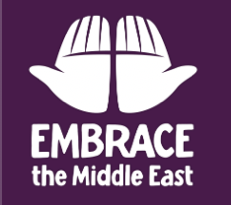 ST. ANDREW’S CLEAR UP AND CLEAN UP We want St. Andrew’s to be beautiful and sparkling for Easter, so please put Saturday 23rd March from 10am to 12 midday in your diaries now and come and help. No special skills needed, just enthusiasm!EASTER FLOWERS 	If you would like to make a contribution towards the church flowers for Easter, in memory of a loved one, please see Sue Jull.MESSY CHURCH  Thank you to everybody who supported this. We had 37 children, plus grandparents, parents and carers and had great fun doing activities based on Mothering Sunday and Easter.  The next Messy Church is on Saturday 13thApril.ELECTORAL ROLL Each year in advance of our APCM (21st April), the roll is revised to keep up with any changes. Please let Annie Dawson know if there are amendments required, e.g. contact details or any other relevant information by 7th April.. Also if you would like to be added to St. Andrew’s electoral roll please see Annie Dawson.email aadawson07@hotmail.com<mailto:aadawson07@hotmail.com>.CALDICOT WELSH MALE VOICE CHOIR will be returning for an evening concert on Saturday 18th May at 7.30pm Tickets £10. Please see Lyndon or Joyce Hughes for tickets.FUN QUIZ  This will take place on Saturday 15th June. Tickets will be £10.00PASSION MUSIC A service of Passion music by the choir, with complementary readings and hymns will be held TONIGHT at 6.30pm in Pinner Parish Church. Also the annual Good Friday service of Stainer's CRUCIFIXION will be at 7.00pm in St John's Greenhill  central Harrow.  And if you'd like to sing in the choir for that, the rehearsal is at 4.30pm that afternoon (please let me know if you want to borrow one of our copies.)						                 Robert Crowhurst	St Andrew's Church bank details for one-off payments and gifts – PCC of St Andrew's Roxbourne ParishSort code: 40-11-58  Acc No: 20404810Please note this is not the account for regular Stewardship Giving - please see Wendy Godwin or Peter Sage for those details (Tel: 07889 249500  ST ANDREW'S  CHURCH,  ROXBOURNEStar Link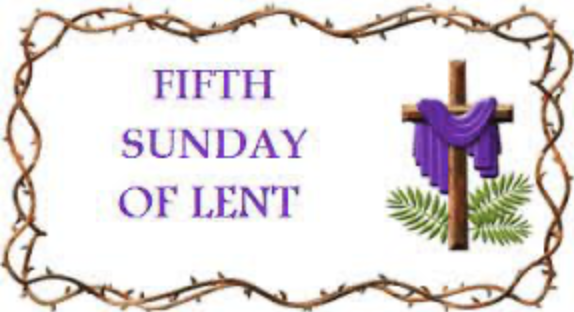 TODAY’S COLLECTGracious Father, you gave up your Son out of love for the world: lead us to ponder the mysteries of his passion, that we may know eternal peace through the shedding of our Saviour’s blood, Jesus Christ our Lord.	AmenTODAY’S READINGSJeremiah 31: 31-24  “The days are coming,” declares the Lord, “when I will make a new covenant with the people of Israel and with the people of Judah. It will not be like the covenant I made with their ancestors when I took them by the hand to lead them out of Egypt, because they broke my covenant though I was a husband to them,” declares the Lord. “This is the covenant I will make with the people of Israel after that time,” declares the Lord. “I will put my law in their minds and write it on their hearts. I will be their God, and they will be my people. No longer will they teach their neighbour, or say to one another, ‘Know the Lord,’ because they will all know me, from the least of them to the greatest,” declares the Lord. “For I will forgive their wickedness and will remember their sins no more.”Hebrews 5: 5-10  In the same way, Christ did not take on himself the glory of becoming a high priest. But God said to him, “You are my Son; today I have become your Father.”  And he says in another place, “You are a priest forever, in the order of Melchizedek.”  During the days of Jesus’ life on earth, he offered up prayers and petitions with fervent cries and tears to the one who could save him from death, and he was heard because of his reverent submission.  Son though he was, he learned obedience from what he suffered and, once made perfect, he became the source of eternal salvation for all who obey him and was designated by God to be high priest in the order of Melchizedek.John 12: 20-33Now among those who went up to worship at the festival were some Greeks. They came to Philip, who was from Bethsaida in Galilee, and said to him, ‘Sir, we wish to see Jesus.’ Philip went and told Andrew; then Andrew and Philip went and told Jesus. Jesus answered them, ‘The hour has come for the Son of Man to be glorified. Very truly, I tell you, unless a grain of wheat falls into the earth and dies, it remains just a single grain; but if it dies, it bears much fruit. Those who love their life lose it, and those who hate their life in this world will keep it for eternal life. Whoever serves me must follow me, and where I am, there will my servant be also. Whoever serves me, the Father will honour. ‘Now my soul is troubled. And what should I say “Father, save me from this hour”? No, it is for this reason that I have come to this hour. Father, glorify your name.’ Then a voice came from heaven, ‘I have glorified it, and I will glorify it again.’ The crowd standing there heard it and said that it was thunder. Others said, ‘An angel has spoken to him.’ Jesus answered, ‘This voice has come for your sake, not for mine. Now is the judgement of this world; now the ruler of this world will be driven out. And I, when I am lifted up from the earth, will draw all people[a] to myself.’ He said this to indicate the kind of death he was to die.POST COMMUNION PRAYERLord Jesus Christ, you have taught us that what we do for the least of our brothers and sisters we do also for you: give us the will to be the servant of others as you were the servant of all, and gave up your life and died for us, but are alive and reign, now and for ever.	AmenPRAYER DIARY	We remember with thanksgiving the anniversaries of: Alfred J Wicks; Doreen 	Bedford; Rev. Richard Brown (19th); Stuart Sinden (23rd).  	Prayer request for healing and other needs: King Charles III; Sue Baker; Phil 	Brown; Lawrence Covell; Eve Doyle; Robinson and Robina Ihesiene; Terezia 	Milosovicova; Jean Murch; Jean Neith; Joyce Nickolay; Pam Storey; Janet Texeira; 	Esmie Williams; Sally; Susan; and Richard; Angela Zadurian.	Happy Birthday to: Sheelagh Gillard (11th); Derrick Gunawardena (12th); Roger 	Moore (13th); Gill Moore (15th); Omid Sarafan (21st); Sue Nicholls, Amede Anene, 	Katrina (22nd); Douglas Scott – Kerr (23rd).	Congratulations to: David and Sue Brown who were married on 10th March 1979. 	May they have a happy day together and many more to follow. 	The Parish: Sterling Avenue; Stiven Crescent; Stradbrook Close; Stuart Avenue; The 	Bungalows; Thistledene Avenue; Tithe Farm Avenue; Tithe Farm Close; Torbay Road.       	Church Families: Peter and Georgina Sage; Douglas and Enid Scott – Kerr; Ray 	Stockwell; Pam Storey; Russell, Hezekiah, Jesse and Lara Simonot; Belinda Szymanski; 	Anushka Swan; Alestair, Naomi and Sandra Alleyne – Smith; Omid and Sally Safaran.   PRAYER FOR THIS WEEK	Lord, I pray for the grace to remember you in every moment of my week. Help me to 	acknowledge your presence, seek your guidance, and honour you in my thoughts, words 	and actions. May my entire week be an act of worship to you.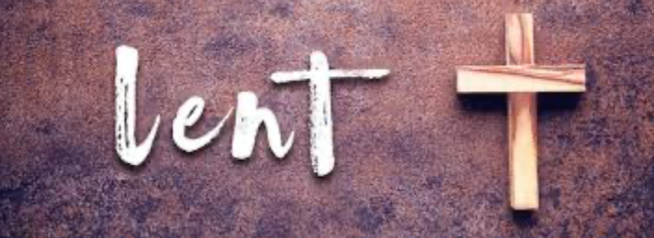 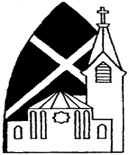 89 Malvern Avenue Harrow HA2 9ER.020 8422 3633    www.standrewsroxbourne.org.ukRegistered Charity No. 1131727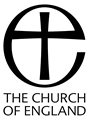 SUNDAY, 17th MARCH 2024                                        LENT 5SUNDAY, 17th MARCH 2024                                        LENT 5SUNDAY, 17th MARCH 2024                                        LENT 5SUNDAY, 17th MARCH 2024                                        LENT 5 Roxbournestandrews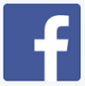 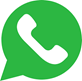  Roxbournestandrews Roxbournestandrews8.00 am: Holy Communion  10.00 am: Parish Communionwith Prayers for HealingPlease come to the Hall after the Service for Coffee, Tea & Fellowship8.00 am: Holy Communion  10.00 am: Parish Communionwith Prayers for HealingPlease come to the Hall after the Service for Coffee, Tea & Fellowship8.00 am: Holy Communion  10.00 am: Parish Communionwith Prayers for HealingPlease come to the Hall after the Service for Coffee, Tea & Fellowship RoxbournestandrewsThis Week’s ServicesNext Sunday 24th march Next Sunday 24th march Monday – Friday9.00 am Morning Prayer [cw]Wednesday:  9.30am Holy Communion8.00 am: Holy Communion10.00 am:  Parish CommunionIsaiah 50: 4-9a; Philippians 2: 5-11; Mark 15: 1-398.00 am: Holy Communion10.00 am:  Parish CommunionIsaiah 50: 4-9a; Philippians 2: 5-11; Mark 15: 1-39Monday – Friday9.00 am Morning Prayer [cw]Wednesday:  9.30am Holy Communion8.00 am: Holy Communion10.00 am:  Parish CommunionIsaiah 50: 4-9a; Philippians 2: 5-11; Mark 15: 1-398.00 am: Holy Communion10.00 am:  Parish CommunionIsaiah 50: 4-9a; Philippians 2: 5-11; Mark 15: 1-39Monday – Friday9.00 am Morning Prayer [cw]Wednesday:  9.30am Holy Communion8.00 am: Holy Communion10.00 am:  Parish CommunionIsaiah 50: 4-9a; Philippians 2: 5-11; Mark 15: 1-398.00 am: Holy Communion10.00 am:  Parish CommunionIsaiah 50: 4-9a; Philippians 2: 5-11; Mark 15: 1-39